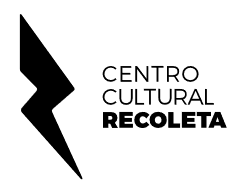 FORMULARIO DE SOLICITUD DE BECA PARA TALLERES JIRAEl formulario completo está dirigido a estudiantes de arte y debe ser enviado por mail a jiraargentina@gmail.com hasta el lunes 30/10 a las 17 h. El martes 31/10 se notificarán los resultados por mail y se publicarán en la web. Se dará una beca por persona para un solo taller.
Nombre del curso:  _____________________________________________________  Docente:_____________________________________________________________
Datos personales del solicitanteApellido: _________________________ Nombre(s):______________________________  
DNI: ____________________ Edad: __________  
Teléfono: ____________________ Celular: _________________________  
Correo electrónico (E­Mail): _________________________________________________ 
Motivo del pedido  
_____________________________________________________________________________  _____________________________________________________________________________  __________________________________________________________________________________________________________________________________________________________CV _____________________________________________________________________________  _____________________________________________________________________________  _______________________________________________________________________________________________________________________________________________________________________________________________________________________________________  _____________________________________________________________________________  _______________________________________________________________________________________________________________________________________________________________________________________________________________________________________  _____________________________________________________________________________  __________________________________________________________________________________________________________________________________________________________Contanos qué te mueve a hacer el  taller   
__________________________________________________________________________________________________________________________________________________________  __________________________________________________________________________________________________________________________________________________________  _____________________________________________________________________________
